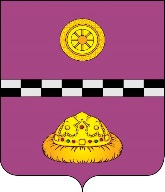 ПОСТАНОВЛЕНИЕот 24 октября 2022 года                                                                                                        № 441Об утверждении целевых показателей средней заработной платы отдельныхкатегорий работников на 2023-2025 годы Во исполнении указа Президента Российской Федерации от 07 мая 2012 г. № 597 «О мероприятиях по реализации государственной социальной политики», протокола заочного заседания рабочей группы по совершенствованию социальной политики в Республике Коми от 01 июля 2022 г. № 3ПОСТАНОВЛЯЮ:1. Утвердить целевые показатели средней заработной платы отдельных категорий работников на 2023-2025 годы согласно приложению, к настоящему постановлению.2.  Настоящее постановление вступает в силу с 1 января 2023 г.3. Признать утратившим силу постановление администрации муниципального района «Княжпогостский» от 01 сентября 2022 г. № 345 «Об утверждении целевых показателей средней заработной платы отдельных категорий работников на 2022-2024 годы».4. Контроль за исполнением настоящего постановления возложить на первого заместителя руководителя администрации муниципального района «Княжпогостский           М.В. Ховрина.Глава МР «Княжпогостский» -руководитель администрации                                                                                 А.Л. НемчиновПриложение кпостановлению     администрации муниципального района «Княжпогостский»от «24» октября 2022 г. № 441Целевые показатели средней заработной платы отдельныхкатегорий работников на 2023-2025 годы, рублейКатегории работников2023 год2024 год2025 годПедагоги дошкольного образования42 91442 91442 914Педагоги общего образования53 48953 48953 489Педагоги дополнительного образования детей, в том числе:40 09940 09940 099педагогические работники муниципальных учреждений дополнительного образования в сфере культуры (детские школы искусств)46 52646 52646 526педагогические работники муниципальных учреждений дополнительного образования в сфере физической культуры и спорта (спортивные школы)38 41438 41438 414педагогические работники муниципальных учреждений дополнительного образования в сфере образования (дома детского творчества)33 84833 84833 848Работники учреждений культуры45 14645 14645 146